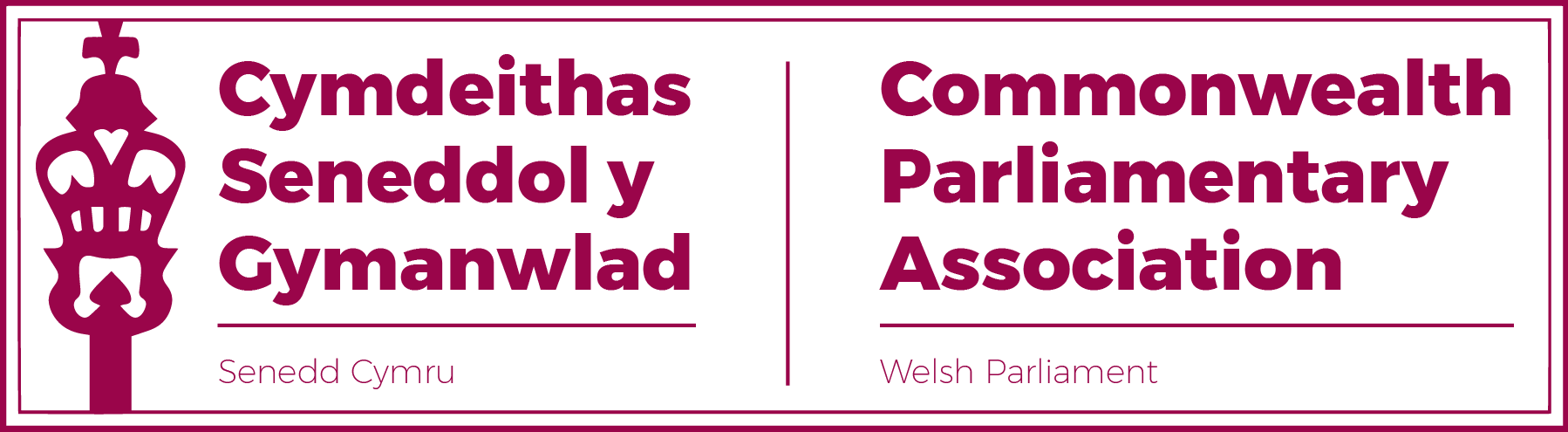 BRANCH EXECUTIVE MEETINGDate:		Tuesday 8 November 2022Time:		12:45-13:15Format:	Hybrid Meeting

i)	Conference Room B, Ty Hywelii)        Microsoft Teams meeting Microsoft Teams meeting Join on your computer, mobile app or room device Click here to join the meeting Meeting ID: 328 204 788 634 
Passcode: bUZRCK Download Teams | Join on the webAGENDAAPOLOGIES FOR ABSENCES MINUTES OF THE LAST MEETING  - Paper CPA 6S-22-02 (DOC 1)

MATTERS ARISING FROM MINUTES
REVIEW OF RECENT ACTIVITIES	Feedback and follow-up of recent Meetings, Visits, 
           Events and ConferencesVisit by Mr Adam Searle MLC, NSW Parliament
12 JulyBIMR Election Observer Mission Training Session
Virtual
14-15 July65th CPC – (DOC 2)
Halifax, Nova Scotia, 
20-26 August Visit by Prime Minister of St Vincent and Grenadines
28 September
BIMR CWP Conference
Gibraltar
4-7 OctoberBIMR CPwD Session – led by Mark Isherwood MS Virtual2 November.5. 	FORWARD PLANNING Forthcoming Meetings, Visits, Events and Conferences


2022	BIMR CWP Steering Committee
Virtual
14 November11th Commonwealth Youth Parliament
Trinidad and Tobago
20-24 November
2023Visit by  St Helena PAC Committee
2 February CPA UK Trade Workshop for Overseas Territories, Crown Dependencies and Devolved Legislatures.Westminster
7-9 February71st Westminster Seminar
13-17 MarchBIMR Conference (hosted by CPA UK)
Westminster
May/June (Dates tbc)Commonwealth Parliamentary Conference (CPC)
Accra, Ghana
30 September – 5 October
NEW ITEMS / ANY OTHER BUSINESS
      7.	        FUTURE MEETING DATEs: 	 Branch AGM – 23 November 2022
	 Branch ExCo Meeting - February 2023 (TBC)
                         	END OF BUSINESS